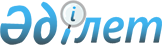 О классификации часов-телефона для детей в соответствии с единой Товарной номенклатурой внешнеэкономической деятельности Евразийского экономического союзаРешение Коллегии Евразийской экономической комиссии от 29 января 2019 года № 16.
      В соответствии с абзацем первым пункта 1 статьи 22 Таможенного кодекса Евразийского экономического союза Коллегия Евразийской экономической комиссии решила:
      1. Часы-телефон для детей, носимые на запястье, предназначенные для совершения (приема) телефонных звонков, отправки (получения) сообщений на телефонные номера (запрограммированные в адресной книге SIM карты), для определения местонахождения ребенка в режиме реального времени и передачи геоданных по каналу GPRS на мобильное устройство родителей, для отображения времени и даты, управления функциями будильника, таймера и секундомера, оснащенные приемо-передающими модулями радиосигналов GSM и Wi-Fi, сенсорным дисплеем, центральным процессором с модулем памяти, слотом для SIM карты, динамиком, микрофоном, приемником глобальной спутниковой системы позиционирования GPS и аккумуляторной батареей, в соответствии с Основными правилами интерпретации 
      Товарной номенклатуры внешнеэкономической деятельности 1, 3(б) и 6 классифицируются в субпозиции 8517 14 000 0 единой Товарной номенклатуры внешнеэкономической деятельности Евразийского экономического союза.
      Сноска. Пункт 1 с изменением, внесенным решением Коллегии Евразийской экономической комиссии от 29.11.2021 № 160 (вводится в действие с 01.01.2022).


      2. Настоящее Решение вступает в силу по истечении 30 календарных дней с даты его официального опубликования.
					© 2012. РГП на ПХВ «Институт законодательства и правовой информации Республики Казахстан» Министерства юстиции Республики Казахстан
				
      Председатель КоллегииЕвразийской экономической комиссии

Т. Саркисян
